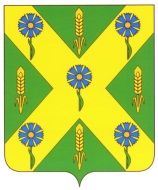 РОССИЙСКАЯ  ФЕДЕРАЦИЯОРЛОВСКАЯ ОБЛАСТЬОТДЕЛ ОБЩЕГО  ОБРАЗОВАНИЯ, МОЛОДЁЖНОЙ ПОЛИТИКИ И СПОРТА  АДМИНИСТРАЦИИ НОВОСИЛЬСКОГО РАЙОНА ОРЛОВСКОЙ ОБЛАСТИПРИКАЗ 15 сентября 2015г.						        			№ 97г. НовосильО проведении районного  конкурса на лучшее знаниегосударственной символики России среди обучающихся образовательных учреждений.В целях популяризации государственной символики Российской Федерации, воспитания у молодежи патриотизма и гражданственности, в рамках муниципальной программы «Молодёжь Новосильского района на 2014-2020г.г.» (подпрограммы №3 «Дети Новосильского района на 2014-2020г.г.») п р и к а з ы в а ю:1. Провести районный   конкурс  на знание государственной символики России с 21  сентября   по 30 октября  2015 года.2. Утвердить положение о конкурсе  (приложение 1).3. Утвердить  состав жюри конкурса (приложение 2).4. Контроль за исполнением настоящего приказа возложить на ведущего  специалиста отдела общего образования, молодёжной политики и спорта администрации Новосильского района Орловской области  Музалеву Г.В.Врио начальника отдела                                                                     С.С. МузалёвПриложение 1 к приказу отдела общего образования, молодежной политики  и   спорта администрации Новосильского района 15 сентября 2015г.  № 97ПОЛОЖЕНИЕо конкурсе на лучшее знание государственной символики России среди  обучающихся образовательных учреждений   Новосильского района(далее - конкурс)1. Цели и задачи конкурсаПопуляризация      государственной      символики      Российской
Федерации: флага Российской Федерации, Герба Российской Федерации,
Гимна Российской Федерации.Воспитание у молодежи патриотизма и гражданственности.Изучение  обучающимися   государственных символов  Российской Федерации     и     символов     Орловской     области,     их     исторической преемственности и значения в различные периоды истории.Развитие творческих способностей  детей.2. Сроки, порядок и условия проведения конкурса2.1.	Конкурс проводится в два этапа:с 21 сентября 2015 года по 21 октября  2015 года -  муниципальный этап;с 28 октября  2015 года по 27 ноября 2015 года - областной этап конкурса.Конкурс проводится по следующим номинациям: литературное
творчество	(проза, поэзия); исследовательские  работы; декоративно - прикладное искусство.Для проведения  муниципального  этапа конкурса необходимо в срок до   23   октября  2015  года  направить  работы в отдел общего образования, молодёжной политики и спорта администрации Новосильского района Орловской области, кабинет  №9.Методические   рекомендации    по    оформлению    конкурсной
работы:2.4.1. Требования к оформлению титульного листа: название работы; номинация; вид работы; сведения об авторе (фамилия, имя, отчество, год рождения, адрес, полное название образовательной организации); сведения о научном руководителе,  (фамилия, имя, отчество полностью, должность, название образовательной организации).2.4.2. Требования к оформлению работы: печатные работы выполняются на стандартных листах формата А4 на одной стороне листа; шрифт по тексту № 14 Times, межстрочный интервал - одинарный, нумерация страниц сквозная, ссылки на источник на каждой странице. Объем работы не должен превышать 5 листов. К каждой работе обязательно прилагается индивидуальный электронный носитель.Работы, присланные по электронной почте, не принимаются!3. Требования к содержанию работ:В номинации «Литературное творчество» работы могут выполняться в любом жанре и стиле, сопровождаться стихами и пословицами, должны иметь художественную выразительность, отражать историческую истину.Работы, присланные на конкурс для участия в номинации «Исследовательская работа», должны отражать роль и значение государственных символов в жизни страны, региона.В работах, присланных на конкурс для участия в номинации «Декоративно-прикладное искусство», необходимо использовать различные виды техники (художественная вышивка, роспись на ткани, роспись по дереву, художественная обработка дерева, кожи, бисероплетение), сочетать различные материалы и в изображении символики использовать традиционные геральдические цвета.                                  2.5.	Участники конкурса.В     конкурсе     принимают     участие  обучающиеся   образовательных учреждений в возрастных категориях: 7-10 лет; 11-15 лет;  16-18 лет.2.6.	Критерии оценки конкурса.Основными критериями для определения победителей и призеров конкурса являются:самостоятельный творческий характер работы;соответствие конкурсных работ тематике конкурса;смысловая нагрузка;достаточный художественный уровень;грамотность текста;композиционное решение;цветовое решение;эстетическое оформление. По каждому критерию выставляются баллы:0 баллов - работа не соответствует заявленному критерию;от 2 до 5 баллов - работа частично соответствует заявленному критерию;от 5 до 7 баллов - работа в целом соответствует заявленному критерию;от 7 до 10 баллов - работа соответствует заявленному критерию полностью.3. Подведение итогов конкурса и награждение3.1.	Победители  конкурса определяются в каждой номинации и возрастной группе  награждаются   грамотами отдела общего образования, молодёжной политики и спорта администрации Новосильского района Орловской области.3. 2     Итоги     конкурса     утверждаются     приказом    отдела общего образования, молодежной политики и спорта администрации Новосильского района Орловской области.Приложение 2к приказу отдела общего образования, молодёжной политики и спорта администрации Новосильского района Орловской областиот  15 марта 2015г.   № 51Состав жюрирайонного  конкурса  на лучшее знание государственной символики Россиисреди  обучающихся образовательных учреждений  Новосильского района.Музалёв С.С. -  Врио начальника отдела общего  образования, молодежной политики и спорта администрации Новосильского района Орловской области;Федосова О.Н. - ведущий специалист отдела общего образования, молодёжной политики и спорта администрации Новосильского района Орловской области;Музалева Г.В. - ведущий специалист отдела общего образования, молодёжной политики и спорта администрации Новосильского района Орловской области;Букреев С.А.  – учитель истории и обществознания МБОУ Голунской средней общеобразовательной школы.Легостаева О.В. – директор МБУДОД Центра детского технического творчества Новосильского района.РОССИЙСКАЯ  ФЕДЕРАЦИЯОРЛОВСКАЯ ОБЛАСТЬОТДЕЛ ОБЩЕГО  ОБРАЗОВАНИЯ, МОЛОДЁЖНОЙ ПОЛИТИКИ И СПОРТА  АДМИНИСТРАЦИИ НОВОСИЛЬСКОГО РАЙОНА ОРЛОВСКОЙ ОБЛАСТИПРИКАЗ24 ноября 2015г.						       			 № 140 г. НовосильОб итогах  проведении районного  конкурса на лучшее знание государственной символики России среди обучающихся  образовательных учреждений. На основании приказа отдела общего образования, молодёжной политики и спорта администрации Новосильского района Орловской области № 97 от 15 сентября 2015года «О проведении районного конкурса на лучшее знание государственной символики России среди обучающихся образовательных учреждений»  был проведён районный конкурс с 21 сентября  по 30 октября  2015г. В конкурсе приняли  участие 18 обучающихся всех образовательных учреждений, кроме МБОУ Селезнёвской средней общеобразовательной школы, МБОУ Вяжевской средней общеобразовательной школы, МБОУ Прудовской основной общеобразовательной школы. На основании итогового протокола, представленного членами жюри конкурса,  п р и к а з ы в а ю:  Утвердить список победителей и призёров  районного конкурса на лучшее знание государственной символики России среди обучающихся образовательных учреждений согласно приложению.Наградить грамотами  отдела общего образования, молодёжной политики и спорта администрации Новосильского района Орловской области и призами победителей и призёров на лучшее знание государственной символики России среди обучающихся образовательных учреждений.Руководителям общеобразовательных учреждений, не принявших участие в конкурсе, активизировать работу в данном направлении.Контроль за исполнением настоящего приказа возложит на ведущего специалиста отдела общего образования, молодёжной политики и спорта администрации Новосильского района Орловской области  Г.В. Музалеву.Начальник отдела  							М.С. ФроловаПриложениек приказу отдела общего образования, молодёжной политики и спорта  администрации Новосильского района от 24.11.2015г. № 140Утверждаю:Начальник отдела общего образования, молодёжной политики и спорта  администрации Новосильского района _____________________М.С. Фролова24 ноября 2015годаСписок победителей и призёров районного конкурса  на лучшее знание государственной символики России среди обучающихся образовательных учрежденийВ номинации «Декоративно-прикладное искусство» (возрастная категория 7-10 лет)(возрастная категория 11-15 лет)(возрастная категория 16-18 лет)В номинации «Исследовательская работа»В номинации «Литературное творчество»ПобедителиФ.И.О. победителей и призёров конкурсаНаименование ОУ1 место Прохорова Евгения, 3 «а» класса МБОУ Новосильская  СОШ 2 местоГуркин Игорь,  4 «б» классМБОУ Новосильская  СОШ3 местоЛысиков Никита, 3 «б» классМустоева Хадижа, 4 классМБОУ Новосильская СОШМБОУ Зареченская НОШПобедителиФ.И.О. победителей и призёров конкурсаНаименование ОУ1 место Коллектив обучающихся и учителей МБОУ Глубковской средней общеобразовательной школыМБОУ Глубковская  СОШ 2 местоИзюмова Анастасия,  5 «а» классЛегостаева Мария, обучающаяся МБОДО «Центр творчества»МБОУ Новосильская  СОШМБУДО «Центр творчества»3 местоКлеенкова Анна, 9 классИзюмова Анастасия и Шмыкарёва Анна, обучающиеся МБУДО «Центр творчества»МБОУ Голунская СОШМБУДО «Центр творчества»ПобедителиФ.И.О. победителей и призёров конкурсаНаименование ОУ1 место Малахова Анастасия, 10«а» классМБОУ Новосильская  СОШ 2 местоПопова Елизавета,  9 «а» классМБОУ Новосильская  СОШ3 местоЖивотягина Анастасия, 11 классМБОУ Голунская СОШПобедителиФ.И.О. победителей и призёров конкурсаНаименование ОУ1 место Паршина Юлия, 11«б» классМБОУ Новосильская  СОШ 2 местоЖивотягина Анастасия,  11 классМБОУ Голунская  СОШ3 место--ПобедителиФ.И.О. победителей и призёров конкурсаНаименование ОУ1 место Куракова Маргарита, 7«а» классМБОУ Новосильская  СОШ 2 место--3 место--